База данных «Видеотека»Структура таблицыИнформация для заполнения таблицы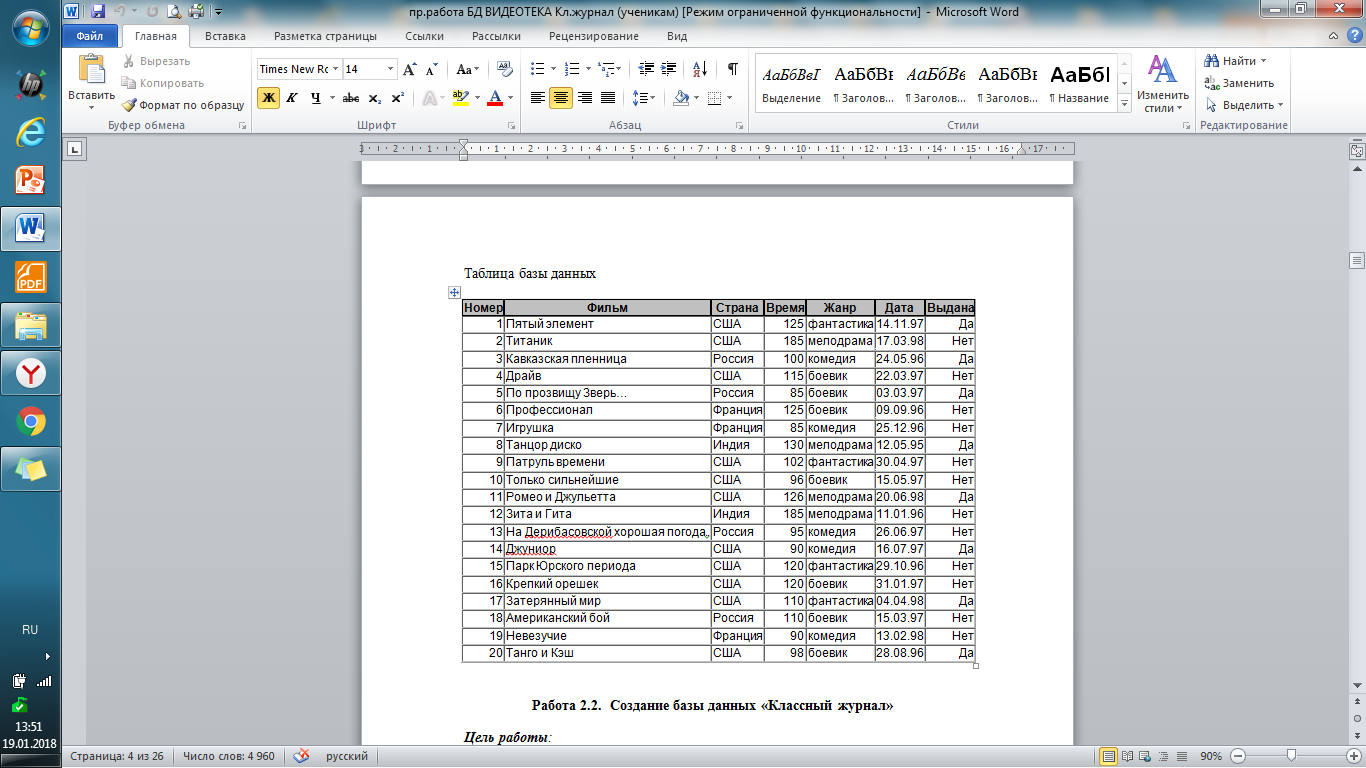 Имя поляТипРазмерОписаниеНомерЦелыйНомер видеокассетыФильмТекстовый40Название фильмаСтранаТекстовый 15Страна, где был снят фильмВремяВремяПродолжительность фильма в мин.ЖанрТекстовый15Жанр фильмаДатаДатаДата приобретения кассетыВыданаЛогическийДа – если кассета выдана, нет – если кассета на месте